О проведении открытого аукциона в электронной форме на право заключения муниципального  контракта  «Оказание финансовых услуг по предоставлению кредита на условиях невозобновляемой кредитной линии»В соответствии с Федеральным законом от 6 октября                 № 131-ФЗ «Об общих принципах организации местного самоуправления в Российской Федерации», Федеральным законом от 5 апреля 2013 года № 44-ФЗ «О контрактной системе в сфере закупок товаров, работ, услуг для обеспечения государственных и муниципальных нужд», Уставом Старонижестеблиевского сельского поселения Красноармейского района:1. Уполномоченному органу (отделу по закупкам для муниципальных нужд и торгам администрации муниципального образования Красноармейский район) провести открытый аукцион в электронной форме на право заключения муниципального контракта по лоту:1) «Оказание финансовых услуг по предоставлению кредита на условиях невозобновляемой кредитной линии» с начальной максимальной ценой 816 548 (восемьсот шестнадцать пятьсот сорок восемь) рублей 49 копеек.2. Контроль за выполнением настоящего распоряжения возложить на заместителя главы Старонижестеблиевского сельского поселения Красноармейского района Е.Е. Черепанову.3. Настоящее распоряжение вступает в силу с момента его подписания.ГлаваСтаронижестеблиевского сельского поселения Красноармейского района				            	                 В.В. Новак2ЛИСТ СОГЛАСОВАНИЯк проекту распоряжения администрации Старонижестеблиевского сельского поселения Красноармейского района от __________№_____«О проведении открытого аукциона в электронной форме на правозаключения муниципального  контракта «Оказание финансовых услуг по предоставлению кредита на условиях невозобновляемой кредитной линии»Проект подготовлен и внесен:Главным специалистом отдела по бухгалтерскому учету и финансамконтрактным управляющимадминистрации Старонижестеблиевского сельского поселения Красноармейского района                                                         Е.С. ПономаренкоПроект согласован:Заместитель главы Старонижестеблиевскогосельского поселенияКрасноармейского района                                                           Е.Е. ЧерепановаГлавный специалист по юридическим вопросамадминистрации Старонижестеблиевскогосельского поселенияКрасноармейского района                                                          Т.А. ФилимоноваНачальник общего отдела администрации Старонижестеблиевского сельского поселения Красноармейского района                                                                 Н.В. Супрун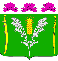 АДМИНИСТРАЦИЯСТАРОНИЖЕСТЕБЛИЕВСКОГО СЕЛЬСКОГО ПОСЕЛЕНИЯ КРАСНОАРМЕЙСКОГО РАЙОНАРАСПОРЯЖЕНИЕАДМИНИСТРАЦИЯСТАРОНИЖЕСТЕБЛИЕВСКОГО СЕЛЬСКОГО ПОСЕЛЕНИЯ КРАСНОАРМЕЙСКОГО РАЙОНАРАСПОРЯЖЕНИЕАДМИНИСТРАЦИЯСТАРОНИЖЕСТЕБЛИЕВСКОГО СЕЛЬСКОГО ПОСЕЛЕНИЯ КРАСНОАРМЕЙСКОГО РАЙОНАРАСПОРЯЖЕНИЕ«_____»______2021 г.№ _______станица Старонижестеблиевскаястаница Старонижестеблиевскаястаница Старонижестеблиевская